ODUZIMANJE BROJEVA DO 51. MATIJA JE IMAO 4 BALONA. 2 JE BALONA POKLONIO IVANU. KOLIKO JE BALONA   OSTALO MATIJI?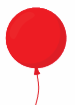     RAČUNAJ:               –               = 	    MATIJI SU OSTALA  _______ BALONA.2. U GNIJEZDU JE BILO 5 PTIČICA. 3 SU PTIČICE ODLETJELE. KOLIKO JE PTIČICA    OSTALO U GNIJEZDU?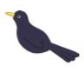     RAČUNAJ:               –              = 	    U GNIJEZDU SU OSTALE _______ PTIČICE.3. ZA SVAKI CRTEŽ OSMISLI RAČUNSKU PRIČU I NAPIŠI RAČUN ODUZIMANJA.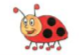 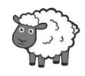 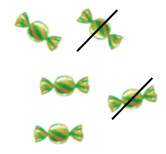 4 –               =                                 5  –              =                                     5 –               =           4. IZRAČUNAJ.4  –  1  =  	4  –  2  =                              3  –  1  =5  –  3  =                                2  –  1  =                              4  –  3  =3  –  2  = 	 5  –  1  = 	 5  –  4  =5. UMANJENIK JE 5. UMANJITELJ JE 2. KOLIKA JE RAZLIKA?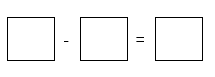     RAČUNAJ:      RAZLIKA JE _______ .6. IZRAČUNAJ. POPUNI TABLICU.UMANJENIK435453UMANJITELJ121231RAZLIKA